        Внеклассное мероприятие  КВН по технологии  для 5 - 6 классов                                          "Госпожа Техника"         (Игра проводится между тремя командами  по 5-7 человек)Класс  оформляется рисунками  с изображением различного вида техники, плакатами  с высказываниями  известных людей, пословицами  о технике и труде (приложение 1), выставка творческих работ учащихся. Оборудование : для участников команд - эмблемы и  3 флажка разного цвета для подачи сигнала готовности отвечать,  секундомер,  карточки - задания; материалы,  инструменты рабочая одежда для творческого конкурса, инструкции по ТБ.Ведущий:   Здравствуйте, знакомые    и незнакомцы,  уважаемое  жюри, участники игры   и  уважаемые  гости!   Сегодня у нас  интересный день, мы отправимся с вами в  увлекательное  путешествие мира  техники. Приветствуйте, к  нам  в гости заглянула сама  Госпожа Техника! (В роли Госпожи Техники может выступить учащаяся старших классов, учитель технологии,  костюм  - длинное платье стального или серого света и колпак, "украшенные" компьютерными дисками, различными мелкими деталями техники, проводами.). Ведущий:                Техника нам жить помогает:                                   Нас возит,  строит дома, урожай убирает.                                  Нас лечит и кормит, нас одевает.                                 Соткет, спрядет, погладит и постирает.                                  С ней мы   переносимся   во времена,                                  Постигаем вселенную, парим в  небеса.                                 Техника учит нас и просвещает,                                  Нас информирует, с нами играет.                                 Без техники мы - первобытные люди.                                 Да здравствует техника! Пусть техника будет!  Госпожа Техника:  Доброго всем  дня!  Я рада видеть здесь всех собравшихся.  А знаете ли вы, что мое имя Техника в переводе с греческого переводится как искусство, мастерство, умение ? Мои владения  охватывают все  технические изделия, ранее не существовавшие в природе и изготовленные человеком для осуществления какой-либо деятельности.  Это машины , механизмы, оборудование, аппараты, приспособления, приборы, инструменты, технические устройства. Я рада , что вас интересует тема техники  и с удовольствием вам помогу в игре. Ведущий:   Приветствуем команды - участников нашей игры!  (Ведущий представляет  команды -  капитанов, участников.  Команды говорят свои названия и девизы , которые подбирают заранее в соответствии с темой игры, например, команда "Винтики", "Молотки" , "Кусачки" и т.п.) Госпожа Техника:   Пожелаем нашим командам удачи,  я надеюсь,  что в во время игры все узнают для себя много нового и интересного, и никто не останется в проигрыше. А мы приветствуем наше уважаемое жюри.                       (Ведущий представляет членов жюри).Ведущий:    И так, игра начинается! Внимание, команды!                    Будьте внимательны и обаятельны,                    Будьте азартны и веселы.                    В игру включайтесь смело и  дружно!                      Продемонстрируйте знания свои!1 конкурс - РАЗМИНКА Госпожа Техника:    В начале игры проведем разминку. Вам необходимо отгадать загадки  про любой вид техники. Команда, которая готова отвечать, подает знак  сигнальным флажком . За правильно отгаданную загадку начисляется 1 балл. Живет в нем вся вселенная, а вещь обыкновенная? 
(Телевизор) Есть и водный, и воздушный,
Тот, что движется по суше,
Грузы возит и людей.
Что это? Скажи скорей! 
(Транспорт)Ему нелегко, вероятно.
Он ездит туда и обратно,
Вперед и назад, и кругами,
Цепляясь за провод рогами. 
(Троллейбус) Без разгона ввысь взлетаю,
Стрекозу напоминаю.(Вертолёт)Ходит город-великан
На работу в океан. 
(Корабль) 
Две сестры качались, 
Правды добивались, 
А когда добились — 
Остановились.(Весы) Он  вдыхает  много пыли, 
Чтобы все здоровы были. 
( Пылесос) Братцы в гости снарядились, 
Друг за друга прицепились 
И помчались в путь далёк, 
Лишь оставили дымок. 
(Поезд) То назад, то вперёд 
Ходит, бродит пароход. 
Остановишь — горе! 
Продырявит море! 
( Утюг) Конь за конём едут, 
Друг друга не догонят. 
( Карусель) 2 конкурс  - ЭРУДИТЫГоспожа Техника:    Конкурс  ЭРУДИТЫ. Эрудит — человек, обладающий обширными познаниями. Докажите, что вы эрудиты, по пропущенным буквам отгадайте  слово - название технического устройства.Ведущий:    Команда, которая первой отгадает название  получает 3 балла,  следующая - 2 балла, последняя получает 1 балл.  Готовность отвечать - сигнал флажка.                 (Командам выдаются карточки -задания, приложение 2).Задание  для  1 команды:   Летательный аппарат легче воздуха ( Дирижабль ).Задание  для  2 команды:  Машина непрерывного движения, предназначенная для перемещения грузов (Конвейер).Задание  для  3 команды:  Средство передачи сигнала по проводам, радио или другим каналам электросвязи  (Телеграф).3  конкурс  - КОНКУРС  КАПИТАНОВ Ведущий:    Конкурс капитанов. Каждый из капитанов должен будет ответить на 10 вопросов. За каждый правильный ответ участник получает 1 балл. Слово капитану 1 команды:  1. Как называется условное изображение изделия, выполненное по определенным правилам с помощью чертежных инструментов? (Чертеж).2.Что на чертежах изображают сплошной толстой основной линией?(Линии видимого  контура детали или изделия).3. Как называется части спиленных деревьев, ветвей и корней? (Лесоматериалы).4. Какая называется операция точного  и экономного разрезание древесины на части при помощи пилы?(Пиление).5. Как называется  деталь ,  изготовленная  из одного куска материала? (Простая).6. С помощью какого инструмента отрезают проволоку, провода? (Кусачки).7.Процесс получения ткани называется ... (Ткачеством).8. Для чего предназначена микроволновая печь? (Для разогрева и приготовлении пищи).9. На какой вид транспорта похож Карлсон? (Вертолет). 10. На чем ехал один из  сказочных героев до изобретения автомобиля? (Печь). Ведущий:    Эстафету принимает капитан 2 команды: 1. Как называется условное изображение предмета ,  выполненное от руки по  определенным правилам, что и чертеж?  (Эскиз).2.Что на чертежах изображают сплошной тонкой линией?(Размерные и выносные линии на чертежах).3. Как называется полученные на специальных станках тонкие листы древесины? (Шпон).4. Какая называется операция   срезания с поверхности заготовки тонких слоев древесины в виде стружки? (Строгание).5. Как называют деталь ,  которая применяется во многих машинах или механизмах? ( Типовая). 6. С помощью какого инструмента сгибают и скручивают  проволоку, провода? (Плоскогубцы, круглогубцы).7.Процесс получения пряжи называется ... (Прядением).8. Для чего предназначен блендер ? ( Для измельчения пищи, взбивания).9. На каком  виде  транспорта Золушка отправилась на бал? (Карета).10. На чем летали  сказочные герои  до изобретения самолета? (Ковер-самолет).Ведущий:    А теперь бороться за звание лучшего будет  капитан  3 команды: 1.Как называется  наглядное изображение предмета ,  выполненное от руки по  определенным правилам, что и чертеж?  (Технический рисунок).2.Что на чертежах изображают штриховой  линией?(Линии невидимого  контура детали или изделия).3.Что называют фанерой? (Искусственный древесный материал, состоящий из трех и более листов шпона). 4. Что называют сверлением? (Операция получения в заготовке отверстий с помощью сверл).5. Как называют деталь ,  которая применяется  только в одном  виде машин или механизмов? (Специальная). 6. С помощью какого инструмента выпиливают детали или изделия сложной формы? (Лобзик).7. Процесс соединения ткани на швейной машине  называется ... (Сшивание).8. Для чего предназначена  лампа накаливания? (Для освещения помещений и улиц).9. Как назывались сказочные сапоги, заменяющие скоростной  транспорт? (Сапоги - скороходы). 10.  В  чем летела известная  сказочная героиня  до изобретения самолета? (Ступа или метла).4 конкурс  -  КИНЕМАТОГРАФГоспожа Техника:    Конкурс  - КИНЕМАТОГРАФ.  Первый шаг к кинематографу был сделан в XV-XVII веках, когда был разработан «волшебный фонарь» — камера обскура.  Сам термин возник в конце XV века, а соответствующие опыты проводил Леонардо да Винчи. Волшебный фонарь для проецирования изображений на вертикальный экран стал широко известен в XVII веке. Он в упрощении представлял собой ящик с увеличительной трубой и светильником внутри.  Начало распространения кинематографа в его современном виде было положено съёмкой и публичной демонстрацией первых короткометражных фильмов  с помощью киноаппарата. В  начале своего возникновение кино не озвучивалось  и называлось "немое кино".Ведущий:     Командам предоставляется возможность стать режиссерами, операторами и актерами  немого кино. С помощью мимики и жестов вам нужно показать сюжет работы любого вида техники  так, чтобы название этого  изобретение могли угадать ваши   болельщики. Правильный ответ принесет команде 5 баллов. Готовность  команды - сигнал флажка.5 конкурс  - ЧУДЕСА В РЕШЕТЕ Ведущий:      Конкурс -   Чудеса в решете. Мы живем в 21 веке и нас окружает огромное количество техники.  Это различные машины, бытовые приборы, инструменты  без которых мы в современном мире уже не сможем обойтись. Техника заменяет полностью или частично труд человека, выполняя за нас тот или иной вид работы,  облегчает нашу жизнь,  делает  ее комфортнее и интереснее.  Госпожа Техника:     Командам  необходимо  разобрать некоторые виды  техники по технологическим операциям, которые они выполняют:  транспортная, промышленная,  строительная,  сельскохозяйственная, бытовая - кухонная,  космическая, информационная.  За каждый правильный ответ 1 балл. (Командам выдаются карточки с  изображением видов техники, приложение 3). 6  конкурс  - НЕПРАВИЛЬНЫЕ СЛОВА Госпожа Техника:    Следующий конкурс  - НЕПРАВИЛЬНЫЕ СЛОВА.  Однажды в мои владения заглянул древний  человек - неандерталец ,  увидел мои изобретения и очень удивился, но рассмотрев их работу, назвал по своему. Вам предстоит отгадать как они называются в современном мире. Например , утюг неандерталец  назвал  "разгладилкой", а  электродрель - "продырявчиком".  Выберите  представителя от  команды.  Ваши товарищи попробуют стать на место неандертальцев и отгадать непонятные слова. За правильный ответ команде начисляется 1 балл, (приложение 4 ).Ведущий :     Отвечает 1 команда:  пермалыватель, всепоказыватель,  ниткопереплетатель,  времясчитатель, морекататель, продуктосохранитель. Задание для представителя 2 команды:   пылевдыхатель, далекоговоритель , высокоподниматель, зерноубиратель,  погодопредсказатель, далекоглядитель.  Слово предоставляется представителю 3 команды:   передвигатель, быстрокопатель, быстросшиватель,  высоколетатель, волососушитель, отдождяспасатель.  7 конкурс  -  ИГРА С БОЛЕЛЬЩИКАМИГоспожа Техника:    Уважаемые болельщики, поддержите свои команды, поделитесь своими знаниями, принесите им для победы  дополнительные очки. За  1 минуту  вам необходимо назвать на заданную букву наибольшее количество  профессий, связанных с техникой, победившая команда болельщиков получит 5 очков. Болельщики 1 команды называют профессии на букву "К",  второй на букву "П", третьей на букву "М". (Ведущий подсчитывает количество правильных ответов, передает данные жюри). 8 конкурс  -  ПУТАНИЦАВедущий:    Конкурс - ПУТАНИЦА. Госпожа Техника:   Случилась неприятность, сильный ураган перемешал на моем столе буквы названия строительно - дорожной  техники. Помогите правильно собрать эти  слова.  Ведущий:   Команда, которая первой правильно отгадает слова получает  3 балла,  следующая - 2 балла, последняя получает 1 балл.  Готовность отвечать - сигнал флажка.  (Командам выдаются по 3 отдельных конверта с буквами из которых надо собрать слова -  названия техники:  бульдозер, экскаватор, бетономешалка). 8 конкурс  - УМЕЛЬЦЫВедущий:    А теперь творческий конкурс. Конкурс - УМЕЛЬЦЫ.Вам приготовлены материалы и инструменты. Вы сможете продемонстрировать не только свои знания в технике, но и умения создавать техническое устройство своими руками. Задание -  из данных материалов собрать  робота -игрушку. Госпожа Техника:    Ро́бот  - в переводе с чешского  «подневольный труд»,   автоматическое устройство, созданное по принципу живого организма, предназначенное для осуществления производственных и других операций.Слово «робот» было придумано чешским писателем Карелом Чапеком и его братом Йозефом. В ранних русских переводах использовалось слово "работарь".  Если раньше, лет 50 назад, роботы были чем то сверхъестественным, и заметки о них можно было прочитать только на страницах фантастических книг и журналов, то теперь роботы не новость, и встречаются повсеместно. К примеру, стиральная машинка-автомат – тот же робот, запрограммированный на стирку наших вещей, или плеер – тоже робот, компьютер – робот! Действительно, всё больше и больше новых технологий придумывают люди, чтобы облегчить себе жизнь, и называют их роботами. Ведущий:    Для  этого конкурса вам приготовлена рабочая одежда, на столах инструкции по техники безопасности, с которой вы ознакомитесь и будете соблюдать  при выполнении задания,   (приложение 5). (Примерные материалы для  сборки робота- игрушки:  консервная банка с заранее просверленными отверстиями для оформления "лица" и  закрепления конечностей,  проволока, различные мелкие детали - колесики, гайки, винты. проволока и т.п.; нитки, клей. Инструменты - плоскогубцы, круглогубцы, ножницы, отвертки . ) Во время  этого конкурса можно  показать заранее подготовленный номер художественной самодеятельности, например, учащиеся споют песни о космосе, транспорте или профессиях , связанных с техникой.  Госпожа Техника:   Подошло время завершения творческого конкурса. Ваши роботы - игрушки готовы.  Наше жюри рассмотрит ваши изобретения и  оценит по нескольким критериям - эстетичность, технологичность и функциональность, выставят баллы за конкурс.         Возможные примеры сборки робота-игрушки -  ( приложение 6).9 конкурс  -  ПРИДУМАЙ ИМЯ.Ведущий:  Перед командами  стоит еще одна интересная задача.  Если робот - изобретение,  созданное по принципу живого организма, значит ему нужно дать имя.  Конкурс  - ПРИДУМАЙ ИМЯ.  (Игроки обсуждают имя и объявляют его членам жюри, жюри подводят итоги игры). Госпожа Техника:    Известный французский писатель- фантаст  19 века Жюль  Верн сказал:  "Придет время, когда наука опередит фантазию."  И, действительно, фантазии человека с помощью  науки и труда  пошли далеко вперед, человек  воплотил в жизнь сказку, постиг скорость,  поднялся в космос.Ведущий:    Вот и пришло время окончания нашей игры  и через несколько минут мы узнаем,  какая команда показала  наилучшие результаты.  Слово предоставляется  нашим судьям.                (Объявляется победитель,  команды награждаются)Для награды  можно подготовить гайки, выкрашенные в золотой, серебряный и бронзовый цвета ,которые  подвесить на соответствующие  по цвету ленточки, грамоты.                                                                                                          ПРИЛОЖЕНИЕ  1 У науки имеется собственная специфическая логика развития, которую весьма важно учитывать. Наука всегда должна работать в запас, впрок, и только при этом условии она будет находиться в естественных для нее условиях.С. И. ВавиловКогда наука достигает какой-либо вершины, с нее открывается обширная перспектива дальнейшего пути к новым вершинам, открываются новые дороги, по которым наука пойдет дальше.С. И. ВавиловПридет время, когда наука опередит фантазию.Жюлъ ВернЧтоб удивиться, достаточно одной минуты; чтобы сделать удивительную вещь, нужны многие годы,Я. ГельвецийА. И. ГерценНаука — сила; она раскрывает отношения вещей, их законы и взаимодействия.Наука в лес не ведёт, а из лесу выводит.
Наука учит только умного.
Наука — верней золотой поруки.
Наука хлеба не просит, а хлеб даёт.
Наукой люди кормятся.
Наукой свет стоит, ученьем люди живут.


                                                                                                     ПРИЛОЖЕНИЕ  2Карточки-задания для конкурса ЭРУДИТЗадание  для  1 команды:   Летательный аппарат легче воздуха ( Дирижабль ).Задание  для  2 команды:  Машина непрерывного движения, предназначенная для перемещения грузов (Конвейер).Задание  для  3 команды:  Средство передачи сигнала по проводам, радио или другим каналам электросвязи  (Телеграф).                                                                                                   ПРИЛОЖЕНИЕ  3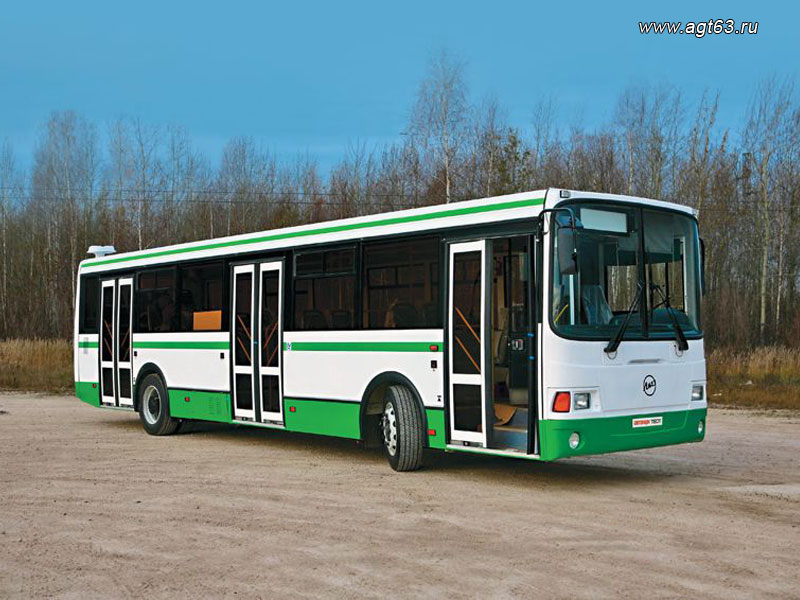 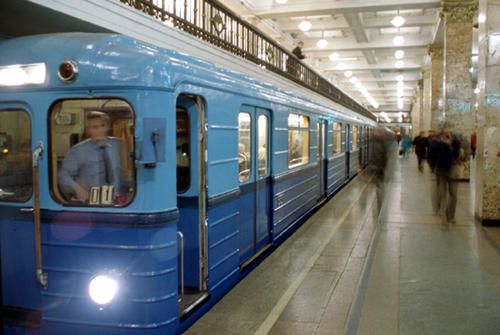 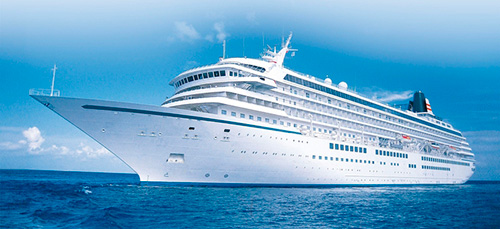 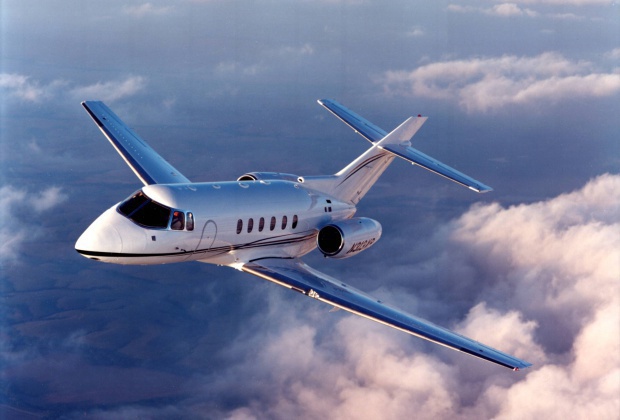 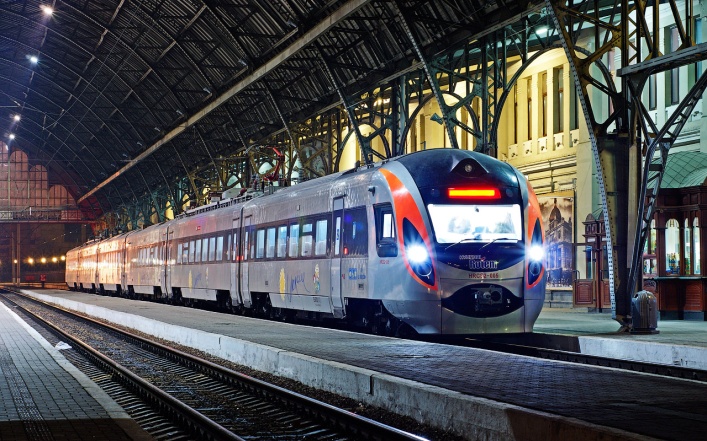 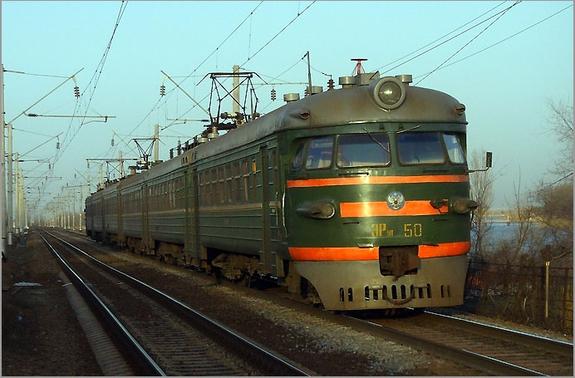 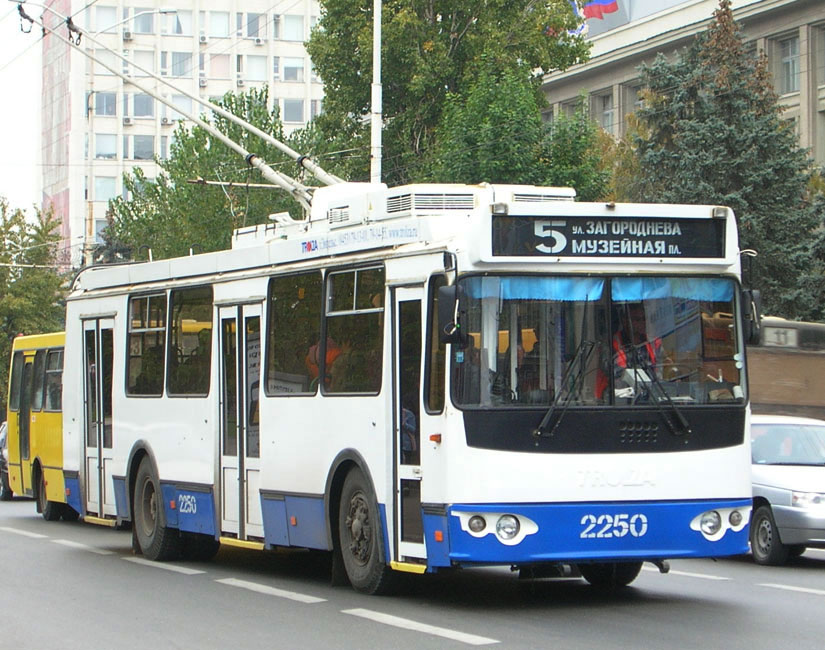 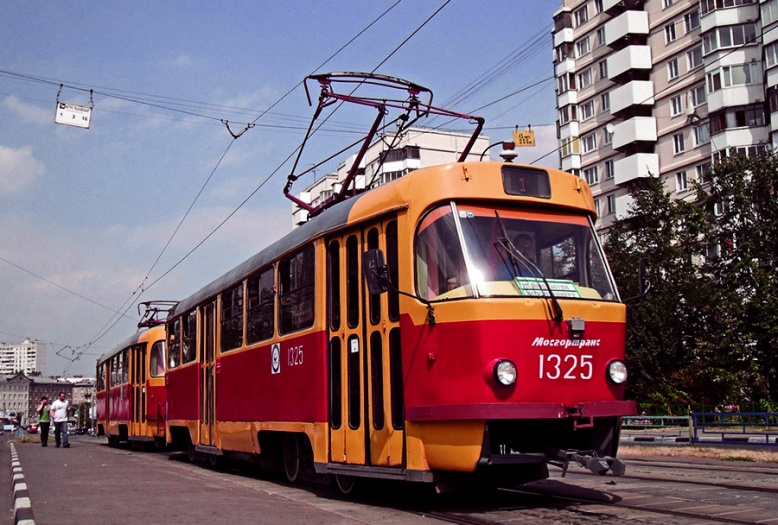 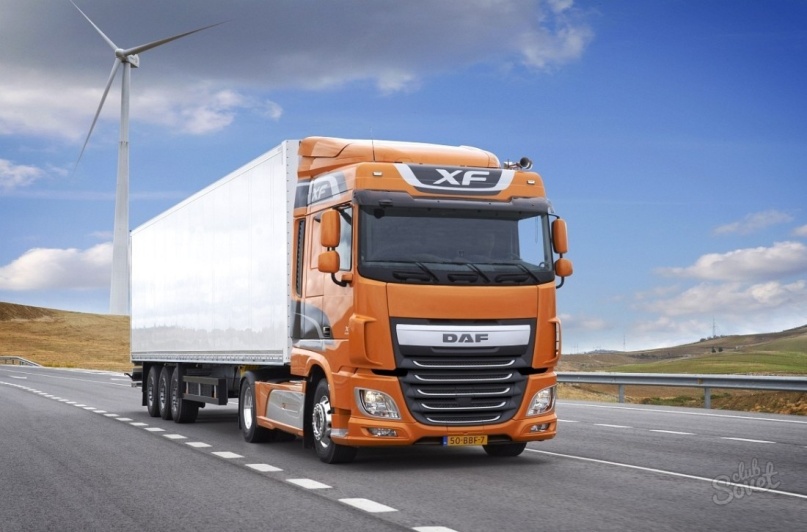 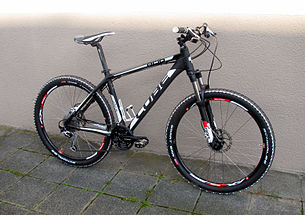 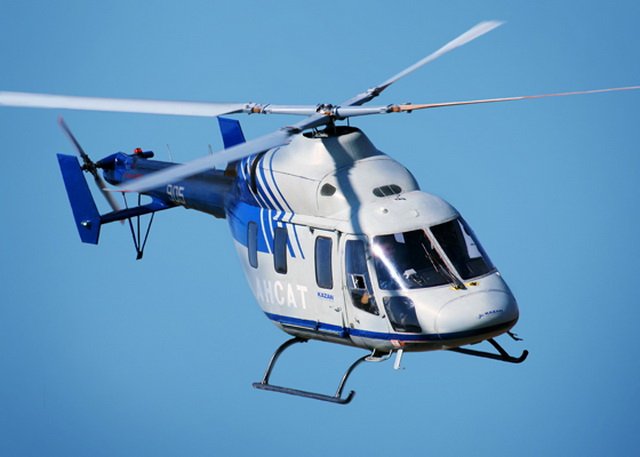 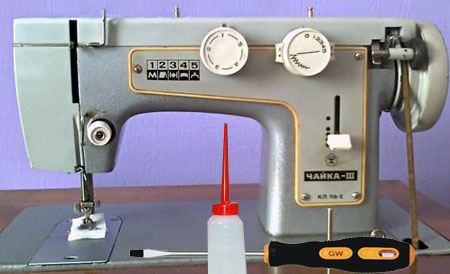 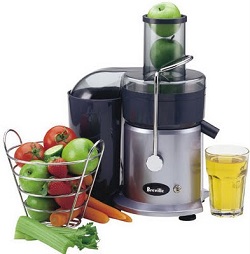 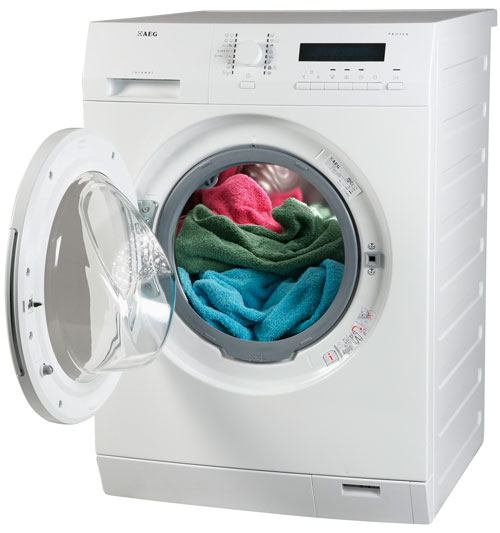 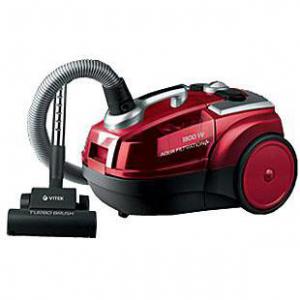 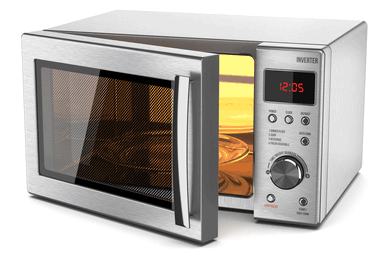 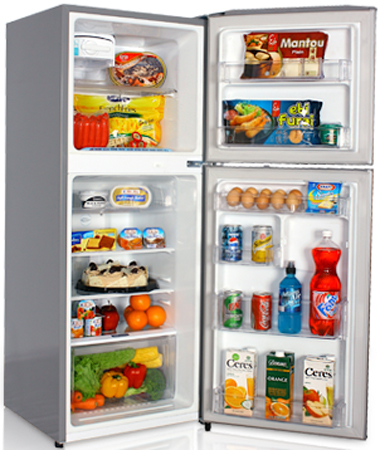 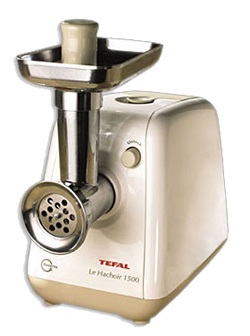 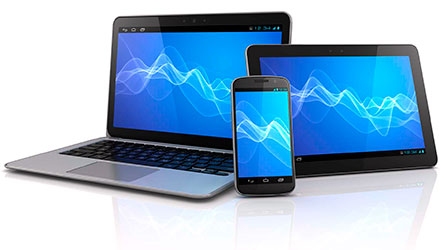 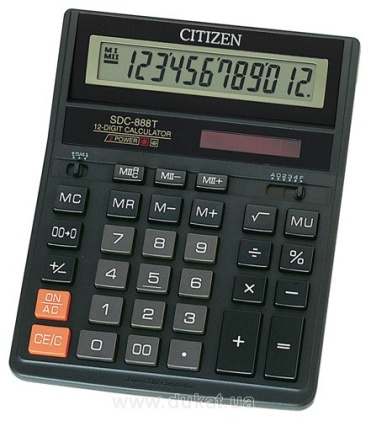 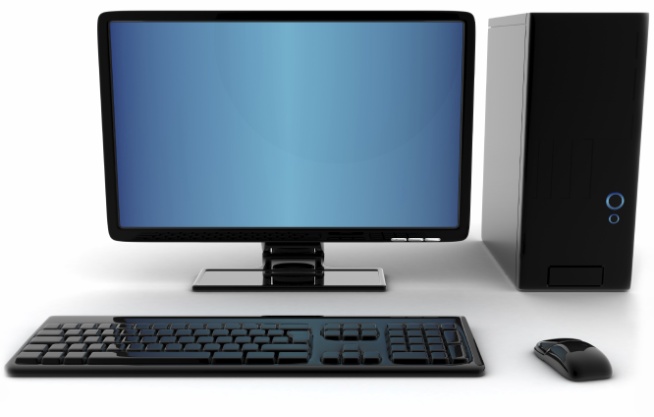 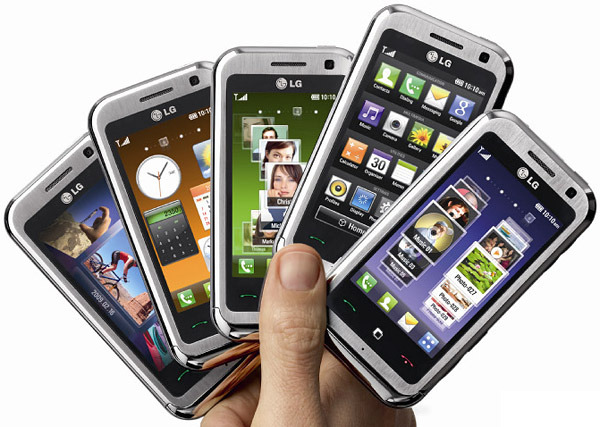 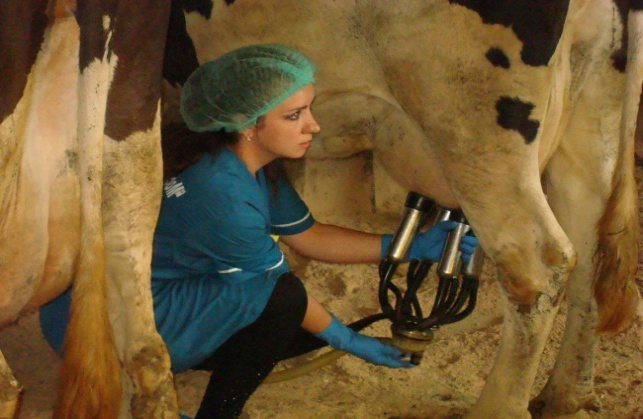 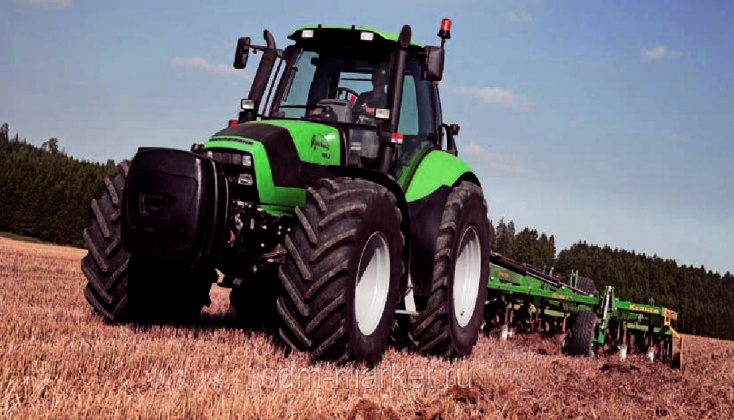 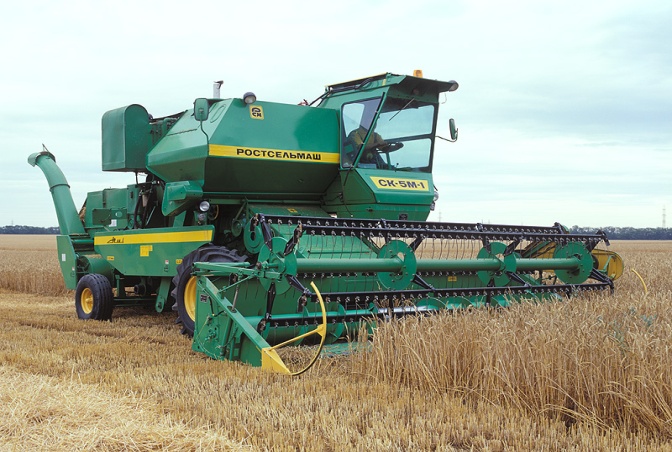 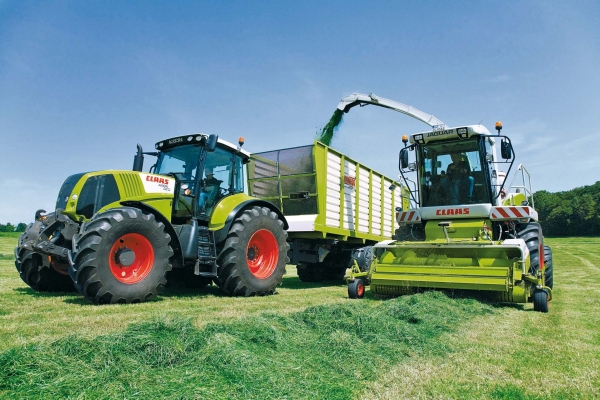 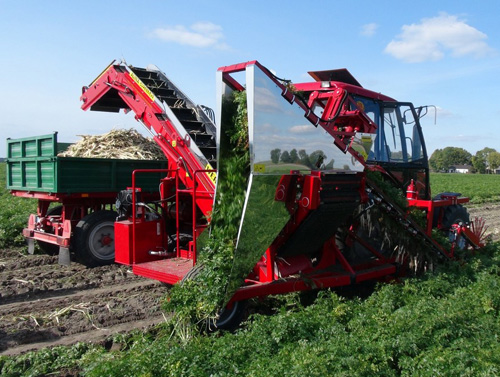 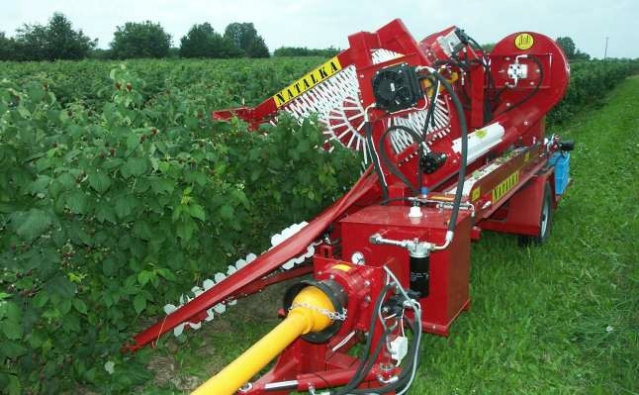 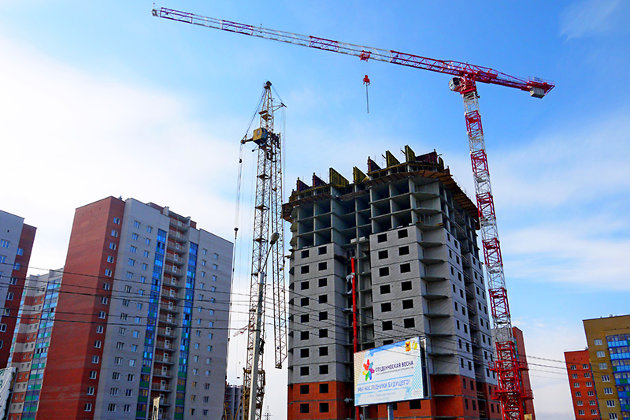 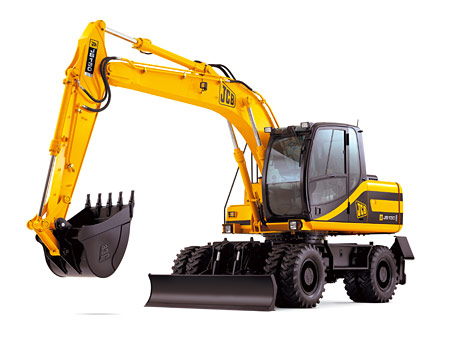 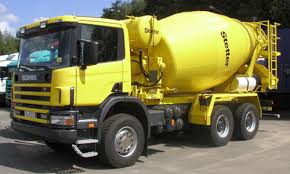 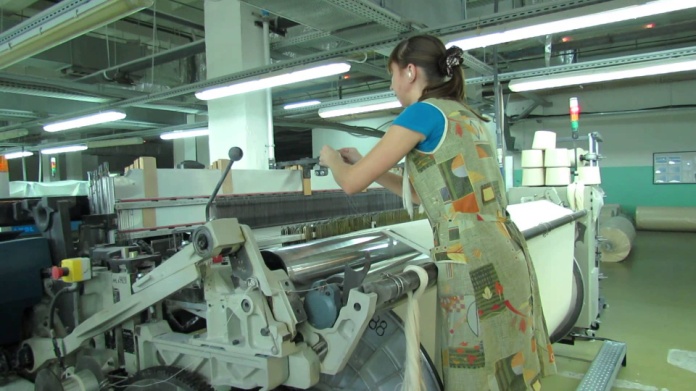 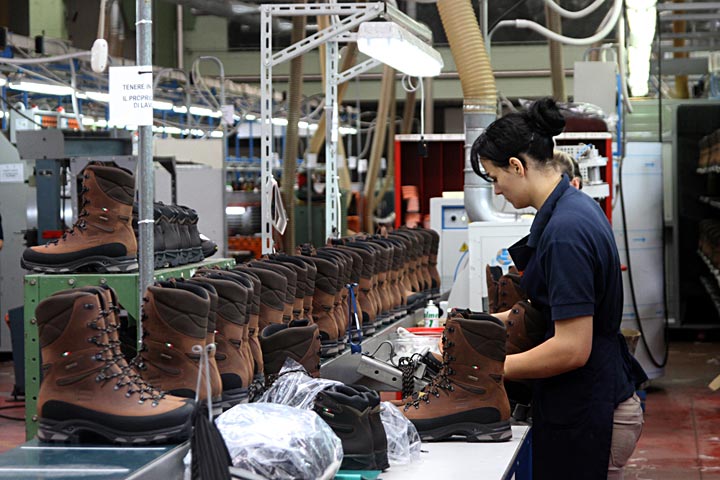 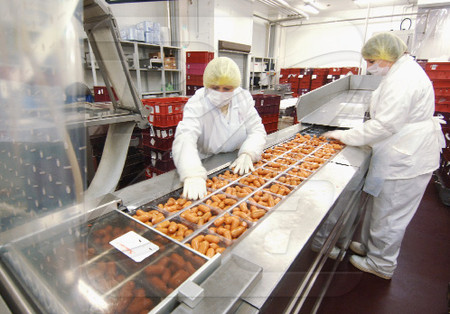 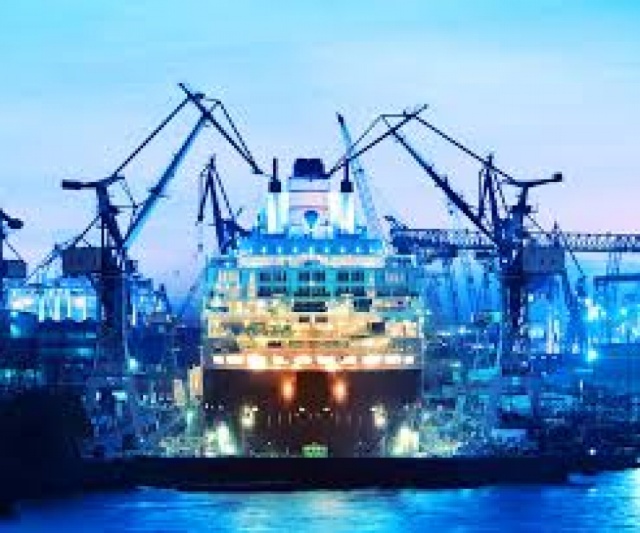 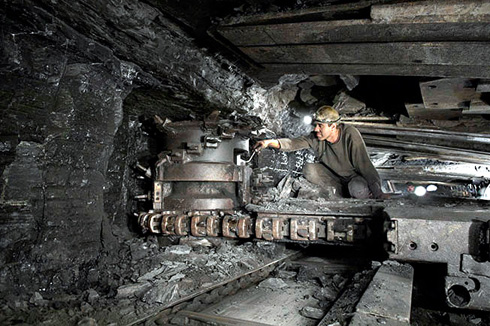 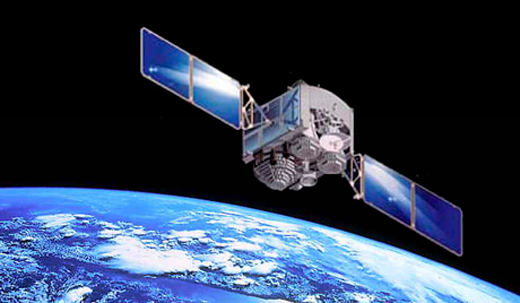 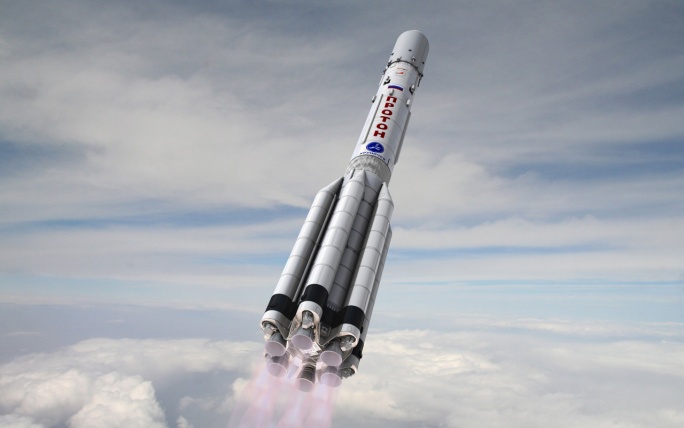 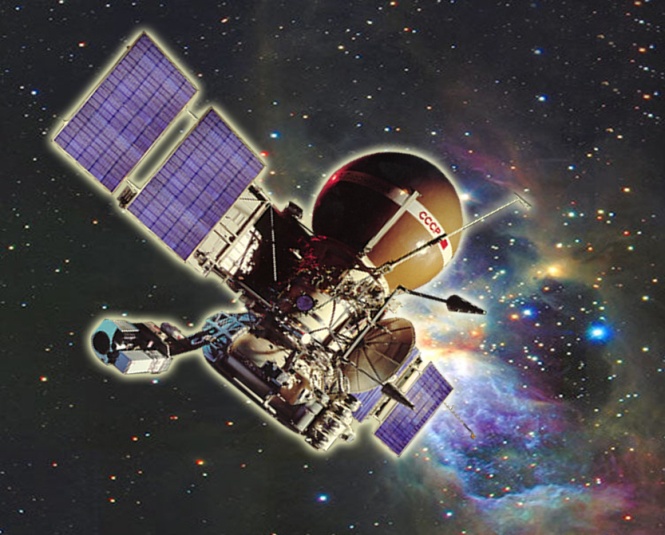 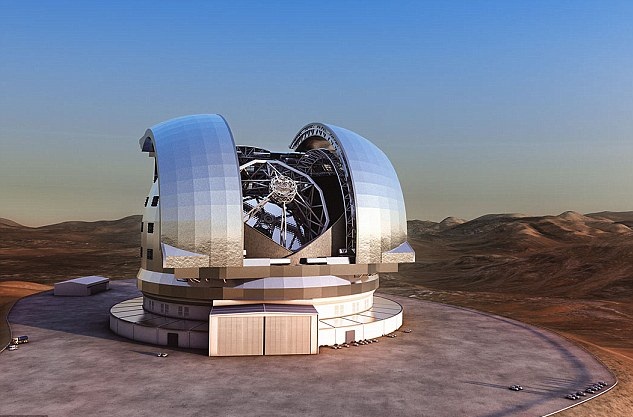                                                                                                    ПРИЛОЖЕНИЕ  4Задания для   конкурса   НЕПРАВИЛЬНЫЕ СЛОВА   1 команда: Пермалыватель  - мясорубка.  Всепоказыватель  - телевизор. Времясчитатель - часы. Ниткопереплетатель - ткацкий станок.  Морекататель - катер.  Продуктосохранитель - холодильник 2 команда: Пылевдыхатель - пылесос.  Далекоговоритель - телефон.Высокоподниматель - подъемный кран. Зерноубиратель  - зерноуборочный комбайн. Погодопредсказатель - термометр. Далекоглядитель - бинокль. 3 команда: Передвигатель - машина. Быстрокопатель -  эксковатор.Быстросшиватель  - швейная машина. Высоколетатель - самолет. Волососушитель - фен. Отдождяспасатель - зонт                                                                              ПРИЛОЖЕНИЕ  5Инструкция по ТБ при работе с ручным инструментом 1.   Правильно надень спецодежду (фартуке нарукавниками или халат и головной убор: берет. При этом следует тщательно подобрать волосы) 2.   Проверь состояние инструментов индивидуального пользования, разложи их в строгом порядке, установленном учителем.  В случае неисправности инструментов сообщи об этом учителю. 3. Работу выполняй только исправными,  хорошо налаженными инструментами.   4. Слесарными инструментами пользуйся только по их  прямому назначению: не играй с ними , не подноси близко к лицу.5.  Не оставляй инструменты без присмотра, не клади на край стола.                                                                             ПРИЛОЖЕНИЕ  6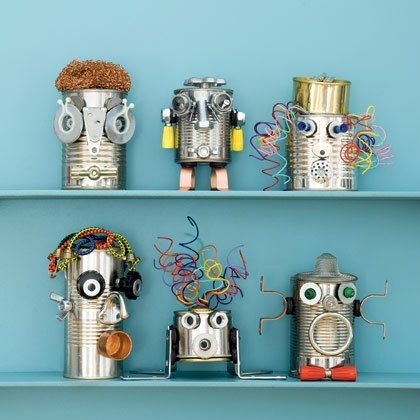 ДРЖЛЬКНВРЕЕР